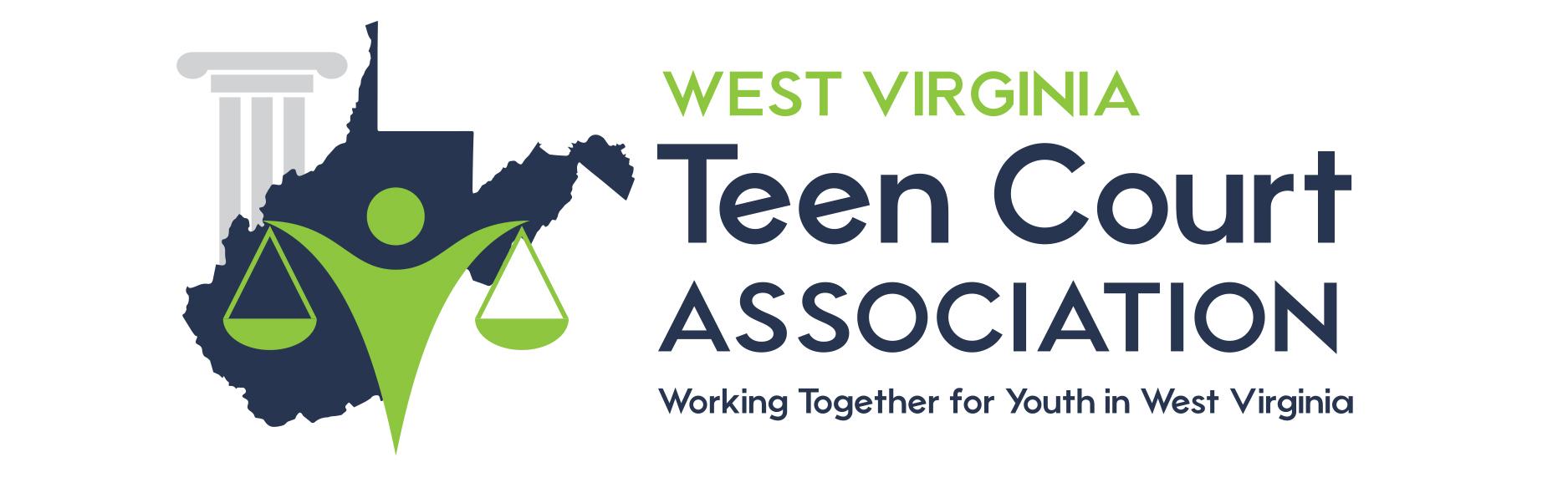 TRIAL OUTLINECase # ____________________________  Court Date ___________________________Defendant ________________________________________Crime Committed __________________________________Date of Offense ____________________________________  Time ___ : ___ AM / PMUSE THIS OUTLINE TO HELP YOU WITH PREPARING YOUR CASE.  BEFORE THE TRIAL, OUTLINE YOUR OPENING STATEMENT.  GATHER YOUR EVIDENCE, COMPOSE A LIST OF QUESTIONS FOR WITNESSES AND BEGIN THINKING ABOUT YOUR CLOSING ARGUMENTS.  INCLUDE THAT INFORMATION WITH THIS SHEET.IntroductionAnnounce yourself, your role, your mentor attorney and your defendantVoir DireOpening StatementOutline the events of the crime, present a road map/ main argumentsPresentation of EvidenceQuestioning of WitnessesClosing ArgumentsBefore the trial, pick out (about) three main points you want to prove:1: _________________________________________________________2: _________________________________________________________3: _________________________________________________________Relate your closing arguments to the evidence and questioning presentedSuggest a proper punishment suitable to the crime committed:________________________________________________________________________________________________________________________